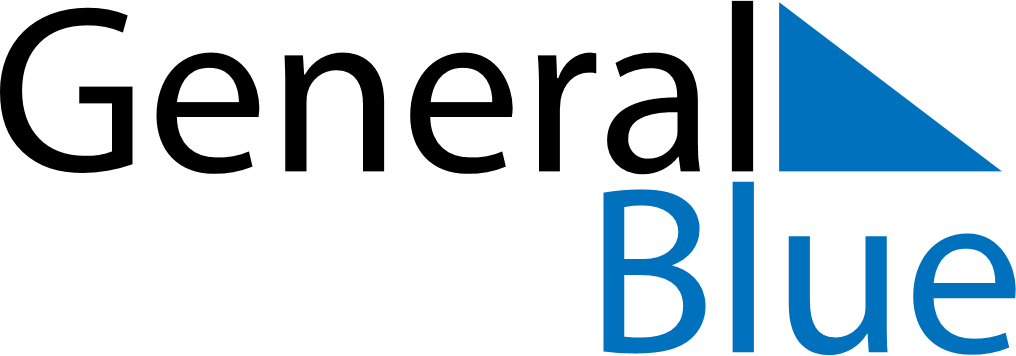 March 2019March 2019March 2019March 2019March 2019March 2019PortugalPortugalPortugalPortugalPortugalPortugalSundayMondayTuesdayWednesdayThursdayFridaySaturday123456789Shrove Tuesday10111213141516171819202122232425262728293031NOTES